Publish Your Self AssessmentYou will now attach and/or embed your self-assessment to the bottom of the blog post with the artifact you have chosen. You may choose to make this post private or public. After placing your artifact on a blog post, follow the instructions below.Categories - Self-AssessmentTags - Now tag your post using the tag that corresponds to the competency that you have written about. You can choose more than one. Please use lower case letters and be exact.#creativethinkingcc#communicationcc#criticalthinkingcc#socialresponsibilitycc#personalidentitycc#personalawarenessccUse the Add Document button located at the top of your post page and embed your self-assessment at the bottom of your blog post.Publish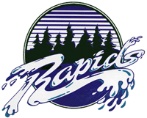 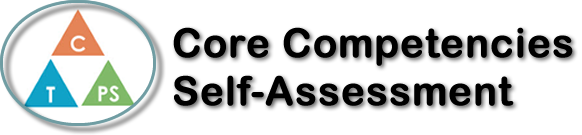 Name: Madeline CampbellDate: 11-08-21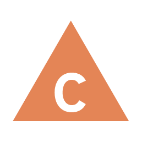 How does the artifact you selected demonstrate strengths & growth in the communication competency?In what ways might you further develop your communication competency?Self-ReflectionDescribe how the artifact you selected shows your strengths & growth in specific core competencies. The prompt questions on the left - or other self-assessment activities you may have done - may guide your reflection process.My Wonder Question…Communication: I demonstrated my communication skills with this project by connecting with my group and by presenting and explaining my information. I also demonstrated my ability to Acquire and interpret information with the research aspect of this project.Creative Thinking: I demonstrated this aspect when generating possible options for my wonder questions itself. I also developed my question and my ideas based off others feedback.Critical Thinking: I feel this is the biggest competency shown within my project. I was able to question and investigate space and certain aspects that come along with it. I was also able to analyze the information I found and apply it to my question.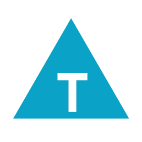 How does the artifact you selected demonstrate strengths & growth in the thinking competencies?In what ways might you further develop your thinking competencies?Self-ReflectionDescribe how the artifact you selected shows your strengths & growth in specific core competencies. The prompt questions on the left - or other self-assessment activities you may have done - may guide your reflection process.My Wonder Question…Communication: I demonstrated my communication skills with this project by connecting with my group and by presenting and explaining my information. I also demonstrated my ability to Acquire and interpret information with the research aspect of this project.Creative Thinking: I demonstrated this aspect when generating possible options for my wonder questions itself. I also developed my question and my ideas based off others feedback.Critical Thinking: I feel this is the biggest competency shown within my project. I was able to question and investigate space and certain aspects that come along with it. I was also able to analyze the information I found and apply it to my question.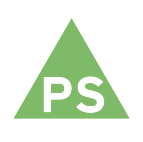 How does the artifact you selected demonstrate strengths & growth in the personal & social competencies?In what ways might you further develop your personal & social competencies?Self-ReflectionDescribe how the artifact you selected shows your strengths & growth in specific core competencies. The prompt questions on the left - or other self-assessment activities you may have done - may guide your reflection process.My Wonder Question…Communication: I demonstrated my communication skills with this project by connecting with my group and by presenting and explaining my information. I also demonstrated my ability to Acquire and interpret information with the research aspect of this project.Creative Thinking: I demonstrated this aspect when generating possible options for my wonder questions itself. I also developed my question and my ideas based off others feedback.Critical Thinking: I feel this is the biggest competency shown within my project. I was able to question and investigate space and certain aspects that come along with it. I was also able to analyze the information I found and apply it to my question.